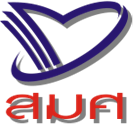 บทสรุปผู้บริหารมหาวิทยาลัย ............................................................ ตามแนวทางการประเมินคุณภาพภายนอก ระดับอุดมศึกษา (พ.ศ. 2564-2565)บทสรุปผู้บริหาร(ชื่อสถาบันอุดมศึกษา...................................)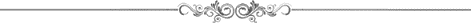 ส่วนที่ 1	ข้อมูลทั่วไปของสถาบันอุดมศึกษา 	ข้อมูลในส่วนนี้กล่าวถึง	1. ที่ตั้งและบริบทสภาพแวดล้อมของสถาบันอุดมศึกษา เช่น ตั้งอยู่ในจังหวัดใด ภูมิภาคใด 
ในจังหวัดมีเขตอุตสาหกรรมหรือประกอบอาชีพใดเป็นส่วนใหญ่ แผนการพัฒนาประชากรให้จังหวัดและภูมิภาคเป็นอย่างไร) ........................................................................................................................................................................................................................................................................................................................................................................................................................................................................................................................................................................................................................................................................................................................	2. ประเภทและความเชี่ยวชาญของสถานศึกษา/จุดเด่น/จุดเน้นของสถาบันอุดมศึกษา....................................................................................................................................................................................................................................................................................................................................................................................................................................................................................................................................................................................................................................................................................................................................................................................................................................................................................................................................................................................................................................................................................	3. แนวทางการขับเคลื่อนสถานศึกษาตามวิสัยทัศน์/พันธกิจ/หลักปรัชญาของสถาบันอุดมศึกษา....................................................................................................................................................................................................................................................................................................................................................................................................................................................................................................................................................................................................................................................................................................................................................................................................................................................................................................................................................................................................................................................................................ส่วนที่ 2  ผลการดำเนินงานตามกรอบแนวทางการประเมินคุณภาพภายนอก ระดับอุดมศึกษาด้านที่ 1 ผลสัมฤทธิ์ในการบริหารจัดการตามพันธกิจที่ตอบสนองต่อการพัฒนาเศรษฐกิจ และสังคมของประเทศ 	ข้อมูลในส่วนนี้กล่าวถึง การดำเนินการของสถาบันอุดมศึกษาว่าได้ดำเนินการสอดคล้อง
กับแนวทางการพัฒนาประเทศของรัฐบาล การตอบสนองต่อการเปลี่ยนแปลงและทิศทางการพัฒนาประเทศในอนาคตตามแผนยุทธศาสตร์ชาติ ทั้งการดำเนินงานที่ผ่านมา การดำเนินงานในปัจจุบัน และการดำเนินงานในอนาคต โดยระบุว่า สถานศึกษาวางแผนการดำเนินงานสอดคล้องกับแผนชาติฉบับใด เช่น แผนยุทธศาสตร์ชาติ 20 ปี แผนพัฒนาเศรษฐกิจและสังคมแห่งชาติ ฉบับที่ 12 และแผนอุดมศึกษา 15 ปี เป็นต้น 
โดยอธิบายให้ครอบคลุมการดำเนินงานตามองค์ประกอบที่ 1.1 และ 1.2องค์ประกอบที่ 1 บริบทของสถาบันอุดมศึกษา (Organization Context) ที่ตอบสนองต่อแผนยุทธศาสตร์ชาติ  	ข้อมูลในส่วนนี้กล่าวถึง การวิเคราะห์ว่าสถาบันอุดมศึกษาได้ตอบสนองต่อแผนยุทธศาสตร์ชาติ
ที่สอดคล้องกับบริบทของสถานศึกษาหรือไม่ อย่างไร เช่น การเปิดหลักสูตรใดที่สอดคล้องกับการต้องการกำลังคนของประเทศ หรือผลิตบัณฑิตที่มีคุณลักษณะที่พึงประสงค์ของประเทศอย่างไรที่สะท้อนอัตลักษณ์
ของมหาวิทยาลัยภายใต้พันธกิจหลักของสถาบันอุดมศึกษา 4 ด้าน และการตอบสนองความต้องการของท้องถิ่นและประเทศทั้งในเชิงภารกิจและเชิงพื้นที่เพื่อตอบสนองต่อการเปลี่ยนแปลงและทิศทางการพัฒนาประเทศในอนาคตตามแผนยุทธศาสตร์ชาติตามระบบหรือกลไกที่สถานศึกษากำหนดโดยนำแผนพัฒนาสถานศึกษาไปถ่ายทอดสู่การปฏิบัติดำเนินการตามแผนชาติฉบับใด การดำเนินงานที่ผ่านมา การดำเนินงานในปัจจุบันเป็นอย่างไร และวางแผนดำเนินงานในอนาคตไว้อย่างไร มีระบบหรือกลไกที่สถาบันกำหนดโดยนำแผนพัฒนาสถาบันอุดมศึกษาไปถ่ายทอดสู่การปฏิบัติอย่างไรประเด็นพิจารณาที่ 1.1 ผลการสังเคราะห์เชิงคุณภาพที่สถานศึกษาจัดทำ ในเรื่องการดำเนินงาน
ที่สะท้อนอัตลักษณ์ภายใต้พันธกิจหลักของสถาบันอุดมศึกษา 4 ด้าน และการตอบสนองความต้องการของท้องถิ่นและประเทศทั้งในเชิงภารกิจและเชิงพื้นที่เพื่อตอบสนองต่อการเปลี่ยนแปลงและทิศทางการพัฒนาประเทศในอนาคตตามแผนยุทธศาสตร์ชาติ การดำเนินงานที่ผ่านมา การดำเนินงานในปัจจุบันเป็นอย่างไร และวางแผนดำเนินงานในอนาคตไว้อย่างไร...............................................................................................................................................................................................................................................................................................................................................................................................................................................................................................................................................................................................................................................................................................................................................................................................................................................................................................................................................................................................................................................................................................................................................................................................................................................................................................................................................................................................................................................................................................................................................................................................................................................................................................................................................................................................................................................................................................................................................................................................................................................................................................................................................................................................................................................................................................................................................................................................................................................................................................................................................................................................................................................................................................................................................................................................................................................................................................................................................................................................................................................................................................................................................................................................................................................................................................................................................................................................................................................................................................................................................................................................................................................................................................................................................................................................................................................................................................................................................................................................................................................................................................................................................................................................................................................................................................................................................	ประเด็นพิจารณาที่ 1.2 ผลการสังเคราะห์เชิงคุณภาพที่สถาบันอุดมศึกษาจัดทำในเรื่องการดำเนินงานตามแผนพัฒนาสถาบันตามพันธกิจหลัก ของสถาบันอุดมศึกษาตามระบบหรือกลไกที่สถาบันกำหนดโดยนำแผนพัฒนาสถาบันไปถ่ายทอดสู่การปฏิบัติที่เชื่อมโยงกับเป้าหมายของการพัฒนาการศึกษาของประเทศ 
การดำเนินงานที่ผ่านมา การดำเนินงานในปัจจุบันเป็นอย่างไร และวางแผนดำเนินงานในอนาคตไว้อย่างไร .........................................................................................................................................................................................................................................................................................................................................................................................................................................................................................................................................................................................................................................................................................................................................................................................................................................................................................................................................................................................................................................................................................................................................................................................................................................................................................................................................................................................................................................................................................................................................................................................................................................................................................................................................................................................................................................................................................................................................................................................................................................................................................................................................................................................................................................................................................................................................................................................................................................................................................................................................................................................................................................................................................................................................................................................................................................................................................................................................................................................................................................................................................................................................................................................................................................................................................................................................................................................................................................................................................................................................................................................................................................................................................................................................................................................................................................................................................................................................................................................................................................................................................................................................................................................................................................................................................................................................................................................................................................................................................................................................................................................................................................................................................................................................................................................................................................................................................องค์ประกอบที่ 2 ผลสัมฤทธิ์ของการดำเนินงานด้านการบริหารสถาบันอุดมศึกษา 	ข้อมูลในส่วนนี้กล่าวถึง ผลการดำเนินการการบริหารสถาบันอุดมศึกษาที่คำนึงถึงการบริหารสถาบันอุดมศึกษาตามหลักปรัชญาของเศรษฐกิจพอเพียง และตามแนวทางธรรมาภิบาล ว่ามีผลอย่างไร โดยการดำเนินงานที่ผ่านมา การดำเนินงานในปัจจุบันเป็นอย่างไร และวางแผนดำเนินงานในอนาคตไว้อย่างไร มีระบบหรือกลไกที่สถาบันกำหนดโดยนำแผนพัฒนาสถาบันอุดมศึกษาไปถ่ายทอดสู่การปฏิบัติอย่างไร		ประเด็นพิจารณาที่ 2.1 ผลการวิเคราะห์ผลสัมฤทธิ์การบริหารสถาบันอุดมศึกษาตามหลักปรัชญาของเศรษฐกิจพอเพียง ข้อมูลในส่วนนี้กล่าวถึงการบริหารสถาบันอุดมศึกษาตามหลักปรัชญาของเศรษฐกิจพอเพียง โดยสถาบันอุดมศึกษาได้น้อมนำเอาหลักปรัชญาของเศรษฐกิจพอเพียงมาใช้ในการบริหารสถาบันอุดมศึกษาอย่างไร การดำเนินงานที่ผ่านมา การดำเนินงานในปัจจุบันเป็นอย่างไร และวางแผนดำเนินงานในอนาคตไว้อย่างไร .......................................................................................................................................................................................................................................................................................................................................................................................................................................................................................................................................................................................................................................................................................................................................................................................................................................................................................................................................................................................................................................................................................................................................................................................................................................................................................................................................................................................................................................................................................................................................................................................................................................................................................................................................................................................................................................................................................................................................................................................................................................................................................................................................................................................................................................................................................................................................................................................................................................................................................................................................................................................................................................................................................................................................................................................................................................................................................................................................................................................................................................................................................................................................................................................................................................................................................................................................................................................................................................................................................................................................................................................................................ประเด็นพิจารณาที่ 2.2 ผลการวิเคราะห์ผลสัมฤทธิ์การบริหารสถาบันอุดมศึกษาตามแนวทาง
ธรรมาภิบาล ข้อมูลในส่วนนี้กล่าวถึงการบริหารสถาบันอุดมศึกษาตามแนวทางธรรมาภิบาล 
โดยสถาบันอุดมศึกษาได้น้อมนำเอาหลักธรรมาภิบาลมาใช้ในการบริหารสถาบันอุดมศึกษาอย่างไร 
การดำเนินงานที่ผ่านมา การดำเนินงานในปัจจุบันเป็นอย่างไร และวางแผนดำเนินงานในอนาคตไว้อย่างไร .........................................................................................................................................................................................................................................................................................................................................................................................................................................................................................................................................................................................................................................................................................................................................................................................................................................................................................................................................................................................................................................................................................................................................................................................................................................................................................................................................................................................................................................................................................................................................................................................................................................................................................................................................................................................................................................................................................................................................................................................................................................................................................................................................................................................................................................................................................................................................................................................................................................................................................................................................................................................................................................................................................................................................................................................................................................................................................................................................................................................................................................................................................................................................................................................................................................................................................................................................................................................................................................ลงชื่อ ..................................................................(..................................................................)ตำแหน่ง...................................................................วันที่....../........................../..........